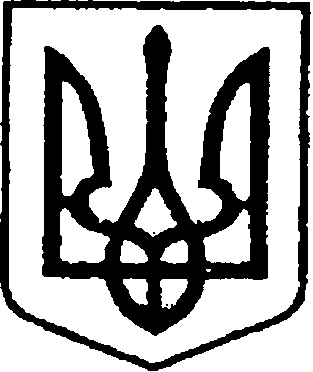                                                         УКРАЇНА                                         ЧЕРНІГІВСЬКА ОБЛАСТЬН І Ж И Н С Ь К А    М І С Ь К А    Р А Д АВ И К О Н А В Ч И Й    К О М І Т Е Т					Р І Ш Е Н Н Явід 01 червня 2023 р.             	 м. Ніжин    			№ 206Про встановлення меморіальних дощок  Диньку Ю.О., Касьянову І.В.на будівлі Ніжинського навчально-виховного комплексу № 16 «Престиж»за адресою м.Ніжин, вул. О. Мацієвського, 11	Відповідно до ст. 32, 40, 42, 59  Закону України «Про місцеве самоврядування в Україні», Регламенту виконавчого комітету Ніжинської міської ради VІІІ скликання, затвердженого рішенням Ніжинської міської ради Чернігівської області від 24 грудня 2020 року № 27-4/2020, звернення директора Ніжинського навчально-виховного комплексу № 16 «Престиж»   Тамари Солдатенко  від 15.05.2023 року, з метою  вшанування загиблих  захисників України  Динька Юрія Олексійовича та Касьянова Івана Володимировича виконавчий комітет Ніжинської міської ради вирішив:	1. Встановити меморіальні дошки ДИНЬКУ Юрію Олексійовичу та КАСЬЯНОВУ Івану Володимировичу на будівлі Ніжинського навчально- виховного комплексу № 16 «Престиж»   за адресою  м.Ніжин,                                          вул. О. Мацієвського, 11. Тексти меморіальних дощок додаються.  2. Т.в.о. начальника відділу інформаційно-аналітичної роботи 
та комунікацій з громадськістю виконавчого комітету Ніжинської міської ради   Пустовіту С.М.  забезпечити оприлюднення цього рішення шляхом розміщення на офіційному сайті Ніжинської міської ради.                                	3.   Контроль за виконанням рішення покласти на заступника міського голови з питань діяльності виконавчих органів ради Смагу С.С.Міський голова 					  		Олександр КОДОЛАВізують:Начальник управління культуриі туризму Ніжинської міської ради			          Тетяна БАССАКЗаступник міського голови з питань діяльності виконавчих органів влади							Сергій СМАГАНачальник  відділу юридично-кадрового забезпечення 					В’ячеслав ЛЕГАКеруючий справами виконавчого комітету 						Валерій САЛОГУБДодаток дорішення виконавчого комітету Ніжинської міської радивід 01.06.2023 р. №206Тексти меморіальних дощок «Військовослужбовець військової частини міста Ніжина, випускник 9 класу 1997 року гімназії № 16 з поглибленим вивченням англійської мови міста Ніжина Чернігівської області ДИНЬКО Юрій Олексійович (10.05.1982-19.03.2022) загинув під час захисту рідного міста внаслідок ворожого вогню БПЛА. Нагороджений медаллю «Захисник України. Вічна Слава Герою!». «Військовослужбовець, бортовий механік авіаційної ескадрильї спеціального призначення Ніжинського авіаційного загону ДСНС, випускник 11 класу 2009 року Ніжинської гімназії № 16 міста Ніжина Чернігівської області КАСЬЯНОВ Іван Володимирович (14.09.1993-18.01.2023) загинув при виконанні службових обов’язків в авіакатастрофі в Броварах. Вічна Слава Герою!»Пояснювальна записка  до проєкту рішення виконавчого комітету«Про встановлення меморіальних дощок  Диньку Ю.О., Касьянову І.В.на будівлі Ніжинського навчально-виховного комплексу № 16 «Престиж»за адресою м.Ніжин, вул. О. Мацієвського, 11»1. Обґрунтування необхідності прийняття акта Проєкт рішення виконавчого комітету  Ніжинської міської ради «Про встановлення меморіальних дощок  Диньку Ю.О., Касьянову І.В. на будівлі Ніжинського навчально-виховного комплексу № 16 «Престиж» за адресою м.Ніжин, вул. О. Мацієвського, 11» розроблено відповідно ст. 32, 40, 42, 59  Закону України «Про місцеве самоврядування в Україні», Регламенту виконавчого комітету Ніжинської міської ради VІІІ скликання, затвердженого рішенням Ніжинської міської ради Чернігівської області від 24 грудня 2020 року № 27-4/2020, звернення директора Ніжинського навчально-виховного комплексу № 16 «Престиж»   Тамари Солдатенко  від 15.05.2023 року, з метою  вшанування загиблих  захисників України  Динька Юрія Олексійовича та Касьянова Івана Володимировича.Встановлення меморіальних дощок  на честь загиблих захисників України на навчальному закладі, де вони здобували освіту, важливий крок у збереженні пам’яті,  патріотичному вихованні та вшануванні захисників, які загинули на бойовому посту під час російського вторгнення на територію України.2. Загальна характеристика і основні положення проектуПроект рішення складається з  3  пунктів.Пункт 1 містить інформацію про встановлення меморіальних дощок на будівлі Ніжинського навчально-виховного комплексу № 16 «Престиж»  за адресою вул. О. Мацієвського, 11. Пункт 2 містить інформацію про забезпечення оприлюднення даного рішення на сайті міської ради.Пункт 3  визначає контролюючого за організацію виконання даного рішення.Начальник управління культуриі туризму									Тетяна БАССАК